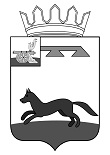 АДМИНИСТРАЦИЯПЕЧЕРСКОГО СЕЛЬСКОГО ПОСЕЛЕНИЯ ХИСЛАВИЧСКОГО РАЙОНА СМОЛЕНСКОЙ ОБЛАСТИП О С Т А Н О В Л Е Н И Еот  07 июня   2024 г.  №  40О внесении изменений в муниципальную программу «Профилактика терроризма и экстремизма на территории  Печерского сельского поселения Хиславичского района Смоленской области»Администрация Печерского сельского поселения Хиславичского района Смоленской области постановляет:1. Внести в муниципальную программу    «Об утверждении муниципальной программы «Профилактика терроризма и экстремизма  на территории Печерского сельского поселения Хиславичского района Смоленской области», утвержденную постановлением Администрации Печерского сельского поселения Хиславичского района Смоленской области  от 10.12.2014 г. № 26   (в редакции постановлений Администрации Печерского сельского поселения Хиславичского района Смоленской области  от 11.01.2017 № 7, от 01.11.2018 г.. № 171., № 33 от 21.05.2020 г., № 9 от 01.02.2021 г.,   № 11 от 15.03.2022 г., № 62 от 25.10.2022 г., № 24 от 14.03.2023 г., № 98 от 16.11.2023 г.) изменения, изложив ее в новой  редакции (прилагается).       2. Настоящее постановление подлежит опубликованию (обнародованию) и размещению на официальном сайте муниципального образования «Хиславичский район» Смоленской области в  сети «Интернет».Глава муниципального образованияПечерского сельского поселенияХиславичского районаСмоленской области                                                               А.Н. Шкредов                                                                                                                 УТВЕРЖДЕНАпостановлением Администрации                                                                                                                Печерского сельского поселения                                                                                                                  Хиславичского района                                                                                                                Смоленской области                                                                                                               от  10.12.2014 г. № 26, в новой                                                                                                                редакции постановлений № 7 от                                                                                                               11.01.2017 г., от 01.11.2018 г.                                                                                                                 № 171., от 21.05.2020 г. № 33,                                                                                                                № 9от 01.02.2021г.,от 15.03.2022г                                                                                                                № 11., № 62 от 25.10.2022 г.,                                                                                                                № 24 от 14.03.2023 г., № 98                                                                                                                  от 16.11.2023 г., № 40                                                                                                                 от 07.06.2024 г.                         ПАСПОРТ  муниципальной программыОсновные положения2. Показатели муниципальной программы Структура муниципальной программы* Указывается наименование показателя муниципальной программы, на достижение которого направлена задачаФинансовое обеспечение муниципальной программыПриложение № 1 к паспорту муниципальной программыСВЕДЕНИЯ о показателях муниципальной программыРаздел 1. Стратегические приоритеты в сфере реализации муниципальной программыВ настоящее время Президентом Российской Федерации и Правительством Российской Федерации задача предотвращения террористических проявлений рассматривается в качестве приоритетной. По сведениям антитеррористического комитета уровень террористической опасности продолжает оставаться высоким, сохраняется угроза совершения террористических актов на всей территории Российской Федерации. Остается значительным масштаб незаконного оборота оружия, боеприпасов и других средств совершения террора.Совершение террористических актов на ряде объектов, дислоцирующихся на территории Смоленской области, в первую очередь на особо опасных и особой важности объектах, представляет собой угрозу для экономической, информационной, военной, внешнеполитической и экологической безопасности Российской Федерации. Высокая степень террористической опасности в Смоленской области определяется наличием развитой сети нефте - и газотрубопроводов. Объектами первоочередных террористических устремлений являются также места массового пребывания людей (учреждения культуры, спортивные сооружения, учебные заведения). Угроза совершения террористических актов на территории региона усиливается тем, что Смоленская область имеет исключительное геополитическое положение, а также развитую транспортную и коммуникационную системы, относится к высокоразвитым субъектам Российской Федерации, является одним из регионов с высоким уровнем миграционных процессов, носящих транснациональный характер.            Комплексное решение проблемы  обеспечения террористической безопасности как на федеральном и региональном уровне, так и на уровне сельского поселения возможно только программно-целевым методом.Основные направления участия органов местного самоуправления в профилактике терроризма и экстремизма на территории Печерского сельского поселения Хиславичского района Смоленской области:- Организация и проведение тематических занятий со школьниками Заревской  основной общеобразовательной школы, направленных на гармонизацию межэтнических и межкультурных отношений, профилактику ксенофобии и укрепление толерантности (конкурс социальной рекламы, лекции, вечера вопросов и ответов, консультации,  показ учебных фильмов и т.д.).- Организация и проведение занятий с детьми школьного возраста на базе Заревской  основной общеобразовательной школы, в которых планируется проводить игры, викторины и иные мероприятия, направленные на формирование уважения, принятие и понимание богатого многообразия культур народов, населяющих территорию Печерского сельского поселения Хиславичского района Смоленской  области , их традиций и этнических ценностей.- Оборудование информационного стенда и размещение на них информации (в том числе оперативной информации) для населения муниципального образования по вопросам противодействия терроризму и экстремизму.- Организация и проведение пропагандистских и агитационных мероприятий (разработка и распространение памяток, листовок, пособий) среди населения муниципального образования.- Приобретение и использование учебно-наглядных пособий, видеофильмов по тематике толерантного поведения к людям других национальностей и религиозных конфессий, антитеррористической и антиэкстремистской  направленности в целях укрепления толерантности формирования уважительного отношения населения муниципального образования к культуре и традициям народов, населяющих Печерское  сельское   поселение  Хиславичского района  Смоленской   области .-  Проведение разъяснительной работы с молодежью в форме бесед- семинаров.- Разъяснение населению муниципального образования понятий и терминов, содержащихся в действующем законодательстве, касающихся ответственности за действия, направленные на возбуждение социальной расовой, национальной и религиозной розни в муниципальных средствах массовой информации.- Проверка объектов муниципальной собственности на предмет наличия свастики и иных элементов экстремистской направленности.-Повышение эффективности профилактической, информационной и разьяснительной работы с гражданами, работодателями, заказчиками работ и услуг в целях предупреждения нарушений миграционного законодательства Российской Федерации.- Противодействие формированию этнических (полиэтнических) анклавов.  Компетенция органа местного самоуправления муниципального образования Печерского сельского поселения Хиславичского района Смоленской области:     1. Совет депутатов Печерского сельского поселения Хиславичского района Смоленской области:     - Принимает решения по вопросам участия в профилактике терроризма и экстремизма.     - Предусматривает ежегодно при утверждении бюджета муниципального образования расходы для реализации долгосрочной целевой программы мероприятий по профилактике терроризма и экстремизма на территории Печерского сельского поселения Хиславичского района Смоленской области.     -  Ведет разъяснительную работу во время приема граждан о необходимости толерантного отношения к лицам других национальностей и религиозных конфессий.     2. Администрация:     - Запрашивает и получает от исполнительных органов государственной власти  Хиславичского муниципального образования информацию, документы и материалы, необходимые для реализации мероприятий программы.     - Ежегодно на заседании Совета депутатов Печерского сельского поселения предоставляет информацию о выполнении целевой программы в рамках ежегодного отчета о деятельности Администрации.     - Осуществляет профилактическую работу во взаимодействии с иными исполнительными органами государственной власти Хиславичского муниципального образования, жителями муниципального образования.Раздел 2. Сведения о региональных проектахФинансирование по региональным проектам не предусмотрено.Раздел 3. Сведения о ведомственных проектахФинансирование по ведомственным проектам не предусмотрено.Раздел 4. Паспорта комплексов процессных мероприятийПАСПОРТ комплекса процессных мероприятий "Совершенствование системы мониторинга состояния безопасности в поселении" Общие положенияПоказатели реализации комплекса процессных мероприятийРаздел 5. Сведения о финансировании структурных элементов муниципальной программы.Наименование  муниципальной программы              «Профилактика терроризма и экстремизма  на территории Печерского сельского поселения Хиславичского района Смоленской области»;Ответственный исполнитель муниципальной программыГлава муниципального образования Печерского сельского поселения Хиславичского района Смоленской области - Шкредов Александр НиколаевичПериод реализации муниципальной программы 1 этап- 2014-2023 годы 2 этап- 2024 – 2026 годыЦели муниципальной программы             Главной целью реализации Программы является организация антитеррористической деятельности, противодействие возможным фактам проявления терроризма и экстремизма, укрепление доверия населения к работе органов государственной власти и органов местного самоуправления, правоохранительным органам, формирование толерантной среды на основе ценностей многонационального российского общества, общероссийской гражданской идентичности и культурного самосознания, принципов соблюдения прав и свобод человека, совершенствование программ социальной и культурной интеграции мигрантов в российское общество и их адаптации к условиям жизни в поселении.Для достижения поставленной цели необходимо выполнение следующих задач:1. Утверждение основ гражданской идентичности как начала, объединяющего всех жителей Печерского  сельского поселения Хиславичского района Смоленской области;2. Воспитание культуры толерантности и межнационального согласия;3. Достижение необходимого уровня правовой культуры граждан как основы толерантного сознания и поведения;4. Формирование в молодежной среде мировоззрения и духовно-нравственной атмосферы этнокультурного взаимоуважения, основанных на принципах уважения прав и свобод человека, стремления к межэтническому миру и согласию, готовности к диалогу;5. Общественное осуждение и пресечение на основе действующего законодательства любых проявлений дискриминации, насилия, расизма и экстремизма на национальной и конфессиональной почве;6. Разработка и реализация в учреждениях культуры и по работе с молодежью образовательных программ, направленных на формирование у подрастающего поколения позитивных установок на этническое многообразие;7. Участие в миграционной политики государства, координации деятельности федеральных органов государственной власти, органов государственной власти субъектов Российской Федерации и органов местного самоуправления в сфере миграции.8. создание миграционной ситуации, которая способствует решению задач в сфере социально-экономического, пространственного и демографического развития, поддержания межнационального и межрелигиозного мира и согласия в поселении, а также в сфере защиты и сохранения русской культуры, русского языка и историко-культурного наследия народов России, составляющих основу ее культурного (цивилизационного) кода.Объемы финансового обеспечения за весь период реализации (по годам реализации и в разрезе источников финансирования на очередной финансовый год и первый, второй годы планового периода)Общий объем финансирования программы составляет 2,0 тыс. рублей, из них:2014 -2023 год – 0,0 тыс. рублей; из них:- средства федерального бюджета – 0,0 тыс.руб;- средства областного бюджета – 0,0 тыс. руб;- средства районного бюджета – 0,0 тыс. руб;- средства бюджета поселения – 0,0 тыс. руб2024 год– 1,0 тыс.руб, из них:- средства федерального бюджета – 0,0 тыс.руб;- средства областного бюджета – 0,0 тыс. руб;- средства районного бюджета – 0,0 тыс. руб;- средства бюджета поселения – 1,0 тыс. руб;2025 год – 1,0 тыс. руб, из них:- средства федерального бюджета – 0,0 тыс.руб;- средства областного бюджета – 0,0 тыс. руб;- средства районного бюджета – 0,0 тыс. руб;- средства бюджета поселения – 1,0 тыс. руб;2026 год – 0,0 тыс. руб, из них:- средства федерального бюджета – 0,0 тыс.руб;- средства областного бюджета – 0,0 тыс. руб;- средства районного бюджета – 0,0 тыс. руб;- средства бюджета поселения – 0,0 тыс. руб;Влияние на достижение целей государственных программ Российской Федерации Повышение уровня антитеррористической защищенности№ п/пНаименование показателяЕдиница измеренияБазовое значение показателя (2023 год)Планируемое значение показателя Планируемое значение показателя Планируемое значение показателя Планируемое значение показателя № п/пНаименование показателяЕдиница измеренияБазовое значение показателя (2023 год)2024год2024год2025год2026 год123455671Доля муниципальныхучреждений, расположенных на территории сельского поселения, в которых проведены мероприятия направленные на формирование у подрастающего поколения позитивных установок на этническое многообразие%1001001001001002Доля населенных,пунктовсельского поселения,обеспеченных наглядно-агитационной продукцией(плакаты, памятки, листовки,стенды) о порядке и правилахповедения населения при угрозевозникновениятеррористических актов%4050607080№ п/пЗадача структурного элементаКраткое описание ожидаемых эффектов от реализации задачи структурного элементаСвязь с показателями12341. Региональный проект 1. Региональный проект 1. Региональный проект 1. Региональный проект Участие в региональных проектах не предусмотреноУчастие в региональных проектах не предусмотреноУчастие в региональных проектах не предусмотреноУчастие в региональных проектах не предусмотрено2. Ведомственный проект 2. Ведомственный проект 2. Ведомственный проект 2. Ведомственный проект Участие в ведомственных проектах не предусмотреноУчастие в ведомственных проектах не предусмотреноУчастие в ведомственных проектах не предусмотреноУчастие в ведомственных проектах не предусмотрено3. Комплекс процессных мероприятий «Совершенствование системы мониторинга состояния безопасности в поселении»3. Комплекс процессных мероприятий «Совершенствование системы мониторинга состояния безопасности в поселении»3. Комплекс процессных мероприятий «Совершенствование системы мониторинга состояния безопасности в поселении»3. Комплекс процессных мероприятий «Совершенствование системы мониторинга состояния безопасности в поселении» Глава муниципального образования Печерского сельского поселения Хиславичского района Смоленской области- Шкредов Александр Николаевич Глава муниципального образования Печерского сельского поселения Хиславичского района Смоленской области- Шкредов Александр Николаевич Глава муниципального образования Печерского сельского поселения Хиславичского района Смоленской области- Шкредов Александр Николаевич Глава муниципального образования Печерского сельского поселения Хиславичского района Смоленской области- Шкредов Александр Николаевич3.1.Реализация мероприятий по противодействию терроризма и экстремизма на территории Печерского сельского поселенияинформирование населения по вопросам противодействия терроризмуДоля населенных,пунктов сельского поселения, обеспеченных наглядно-агитационной продукцией (плакаты, памятки, листовки, стенды) о порядке и правилах поведения населения при угрозе возникновениятеррористических актовИсточник финансового обеспеченияОбъем финансового обеспечения по годам реализации (тыс.руб.)Объем финансового обеспечения по годам реализации (тыс.руб.)Объем финансового обеспечения по годам реализации (тыс.руб.)Объем финансового обеспечения по годам реализации (тыс.руб.)Источник финансового обеспечениявсего2024 год2025  год 2026  год 12356В целом по муниципальной программе, в том числе:2,01,01,00,0бюджет сельского поселения2,01,01,00,0№ п/пНаименование показателяМетодика расчета показателя или источник получения информации о значении показателя (наименование формы статистического наблюдения, реквизиты документа об утверждении методики и т.д.)1231Доля муниципальныхучреждений, расположенных на территории сельского поселения, в которых проведены мероприятия направленные на формирование у подрастающего поколения позитивных установок на этническое многообразиеИсточник получения информации: отчеты о мероприятияхпо профилактике экстремизма и терроризма образовательных учреждений, домов культуры, библиотек расположенных на территории сельского поселения2Доля населенных,пунктовсельского поселения,обеспеченных наглядно-агитационной продукцией(плакаты, памятки, листовки,стенды) о порядке и правилахповедения населения при угрозевозникновениятеррористических актовИсточник получения информации:отчёт о мероприятияхпо профилактике экстремизма и терроризма Администрации Печерского сельского поселения Хиславичского района Смоленской областиОтветственный за выполнение комплекса процессных мероприятийГлава муниципального образования Печерского сельского поселения Хиславичского района Смоленской области- Шкредов Александр НиколаевичСвязь с муниципальной программоймуниципальная  программа «Профилактика терроризма и экстремизма  на территории Печерского сельского поселения Хиславичского района Смоленской области»;№ п/пНаименование показателя реализацииЕдиница измере нияБазовое значение показателя реализации (2023год)Планируемое значение показателя реализации Планируемое значение показателя реализации Планируемое значение показателя реализации № п/пНаименование показателя реализацииЕдиница измере нияБазовое значение показателя реализации (2023год)2024год2025год2026год12345671Доля муниципальныхучреждений, расположенных на территории сельского поселения, в которых проведены мероприятия направленные на формирование у подрастающего поколения позитивных установок на этническое многообразие%1001001001002Доля населенных,пунктовсельского поселения,обеспеченных наглядно-агитационной продукцией(плакаты, памятки, листовки,стенды) о порядке и правилахповедения населения при угрозевозникновениятеррористических актов%50607070№ п/пНаименованиеУчастник муниципальной программыИсточник финансового обеспечения Объем средств на реализацию муниципальной программы               (тыс. рублей)Объем средств на реализацию муниципальной программы               (тыс. рублей)Объем средств на реализацию муниципальной программы               (тыс. рублей)Объем средств на реализацию муниципальной программы               (тыс. рублей)Объем средств на реализацию муниципальной программы               (тыс. рублей)№ п/пНаименованиеУчастник муниципальной программыИсточник финансового обеспечения 2024 год             2025 год2025 год2026 годN-й годпланового периода1. Региональный проект 1. Региональный проект 1. Региональный проект 1. Региональный проект 1. Региональный проект 1. Региональный проект 1. Региональный проект 1. Региональный проект 1. Региональный проект Финансирование по региональным проектам не предусмотрено.Финансирование по региональным проектам не предусмотрено.Финансирование по региональным проектам не предусмотрено.Финансирование по региональным проектам не предусмотрено.Финансирование по региональным проектам не предусмотрено.Финансирование по региональным проектам не предусмотрено.Финансирование по региональным проектам не предусмотрено.Финансирование по региональным проектам не предусмотрено.Финансирование по региональным проектам не предусмотрено.2. Ведомственный проект 2. Ведомственный проект 2. Ведомственный проект 2. Ведомственный проект 2. Ведомственный проект 2. Ведомственный проект 2. Ведомственный проект 2. Ведомственный проект 2. Ведомственный проект Финансирование по  ведомственным проектам не предусмотрено.Финансирование по  ведомственным проектам не предусмотрено.Финансирование по  ведомственным проектам не предусмотрено.Финансирование по  ведомственным проектам не предусмотрено.Финансирование по  ведомственным проектам не предусмотрено.Финансирование по  ведомственным проектам не предусмотрено.Финансирование по  ведомственным проектам не предусмотрено.Финансирование по  ведомственным проектам не предусмотрено.Финансирование по  ведомственным проектам не предусмотрено.3. Комплекс процессных мероприятий «Совершенствование системы мониторинга состояния безопасности в поселении»3. Комплекс процессных мероприятий «Совершенствование системы мониторинга состояния безопасности в поселении»3. Комплекс процессных мероприятий «Совершенствование системы мониторинга состояния безопасности в поселении»3. Комплекс процессных мероприятий «Совершенствование системы мониторинга состояния безопасности в поселении»3. Комплекс процессных мероприятий «Совершенствование системы мониторинга состояния безопасности в поселении»3. Комплекс процессных мероприятий «Совершенствование системы мониторинга состояния безопасности в поселении»3. Комплекс процессных мероприятий «Совершенствование системы мониторинга состояния безопасности в поселении»3. Комплекс процессных мероприятий «Совершенствование системы мониторинга состояния безопасности в поселении»3. Комплекс процессных мероприятий «Совершенствование системы мониторинга состояния безопасности в поселении»3.1Реализация мероприятий по противодействию терроризма и экстремизма на территории Печерского сельского поселенияАдминистрация Печерского сельского поселения Бюджет сельского поселения1,01,01,00,00,0Итого по комплексу процессных мероприятийИтого по комплексу процессных мероприятийИтого по комплексу процессных мероприятий1,01,01,00,00,0Всего по муниципальной программеВсего по муниципальной программеВсего по муниципальной программе1,01,01 ,00,00,0